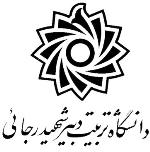 نام و نام خانوادگي دانشجو:                            شماره دانشجو:                            رشته:                         گروه آموزشي:خلاصه گزارش نهايي پايان نامه:ارائه مقاله مستخرج از پايان نامه با عنوان: .........................................................................به پيوست گزارش حاضر مي باشد.                                                                                                امضا دانشجو و تاريخ:......................    آقا/ خانم...................................پايان نامه براي صدور مجوز دفاع از نظر اينجانب مورد تاييد مي باشد و مقاله تهيه شده مستخرج از پايان نامه مي باشد و مورد تاييد است.نمره اي كه به اين مقاله تعلق مي گيرد( از 75/0):نام و نام خانوادگي استاد راهنماي اول:                                            امضا:نام و نام خانوادگي استاد راهنماي دوم:                                            امضا:معاون آموزشي دانشكده:                                                           امضا: